MODELO DE AGENDA DE REUNIÃO DIÁRIA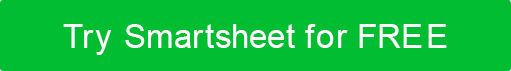 DATALOCALIZAÇÃOLOCALIZAÇÃOLOCALIZAÇÃOHORA DE INÍCIOTEMPO FINALTEMPO FINAL10:30 AM11:00 AM11:00 AMFACILITADORE-MAIL DE CONTATOE-MAIL DE CONTATOE-MAIL DE CONTATOTELEFONE DE CONTATOTELEFONE DE CONTATOTELEFONE DE CONTATOPARTICIPANTES SOLICITADOSPARTICIPANTES SOLICITADOSPARTICIPANTES SOLICITADOSPARTICIPANTES SOLICITADOSPARTICIPANTES SOLICITADOSPARTICIPANTES SOLICITADOSPARTICIPANTES SOLICITADOSHORÁRIOAGENDA ITEMANOTAÇÕESANOTAÇÕESAPRESENTADORAPRESENTADORAPRESENTADORDURAÇÃOAtividade empresarial do dia anterior• Vendas na loja• Vendas de telefone• Vendas online• Vendedor individual0:10Revisão do Inventário De Entrada0:03Status de exibição0:02Notícias do setor0:03Pesquisa de mercado0:05Negócios em andamento0:05Outro0:02Adiamento0:00DISCLAIMERQuaisquer artigos, modelos ou informações fornecidas pelo Smartsheet no site são apenas para referência. Embora nos esforcemos para manter as informações atualizadas e corretas, não fazemos representações ou garantias de qualquer tipo, expressas ou implícitas, sobre a completude, precisão, confiabilidade, adequação ou disponibilidade em relação ao site ou às informações, artigos, modelos ou gráficos relacionados contidos no site. Qualquer dependência que você colocar em tais informações é, portanto, estritamente por sua conta e risco.